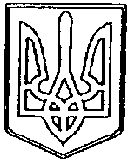 У К Р А Ї Н А          ЧОРТКІВСЬКА    МІСЬКА    РАДАВИКОНАВЧИЙ КОМІТЕТР І Ш Е Н Н Я (проект )від  2017 року  № Про надання містобудівних умов таобмежень на «Будівництво багатоквартирного житлового будинку з вбудовано-прибудованимиприміщеннями громадського призначення» по вул. Незалежності, 68Л в м. ЧортковіРозглянувши заяву ОКЖБК «Комфорт люкс» від 08.09.2017 р., містобудівний розрахунок з техніко – економічними показниками для будівництва багатоквартирного житлового будинку по вул. Дениса Січинського та керуючись рішенням Чортківської міської ради від 22.08.2017 №779 «Про затвердження нової редакції положення про відділ містобудування, архітектури та капітального будівництва Чортківської міської ради», (27 позачергова сесія сьомого скликання), абзацом 4 частини 1 статті 14 Закону України «Про основи містобудування», статтями 29 та 40 Закону України «Про регулювання містобудівної діяльності», підпунктом 9 пункту «а» частини 1 статті 31  Закону України «Про місцеве самоврядування в Україні»,  виконавчий комітет міської радиВИРІШИВ :Надати містобудівні умови та обмеження забудови земельної ділянки для будівництва багатоквартирного житлового будинку з вбудовано-прибудованими приміщеннями громадського призначення по вул. Незалежності, 68Л в м. Чорткові (додаються).2. ОКЖБК «Комфорт люкс»:2.1 Отримати у встановленому порядку технічні умови на інженерне забезпечення проектного об’єкта;2.2 Розробити у спеціалізованій проектній організації або архітектора, який має кваліфікаційний сертифікат на виконання робіт, робочий проект та провести його експертизу згідно з законодавством України;2.3 Звернутися в інспекцію архітектурно будівельного контролю для реєстрації декларації (дозволу) про початок виконання будівельних робіт та прийняття в експлуатацію закінчених будівництвом об’єктів. Копію рішення направити в відділу містобудування, архітектури та капітального будівництва.Контроль за виконанням даного рішення покласти на начальника відділу містобудування, архітектури та капітального будівництва міської ради    Глущук У.І.Міський голова                                              	         Володимир ШМАТЬКОШепета Н.О.Вандяк Н.П.ДодатокЗатверджено рішенням виконкомувід_______2017 №Містобудівні умови та обмеження забудови земельної ділянки вул. Незалежності 68Л в м. Чорткові Тернопільськлї області
 (адреса або місце розташування земельної ділянки) Загальні дані:     1. Назва об'єкта будівництва      будівництво багатоповерхового житлового будинку з вбудовано-прибудованими приміщеннями громадського призначення;      2. Інформація про замовника     ОКЖБК «Комфорт люкс»;     3. Наміри забудови                     будівництво багатоповерхового житлового будинку з вбудовано-прибудованими приміщеннями громадського призначення по вул. Незалежності, 68Л в м. Чорткові;      4. Адреса будівництва або місце розташування об'єкта                                       вул. Незалежності, 68Л   місто Чорткові Тернопільська область;      5. Документ,  що підтверджує право власності або користування земельною ділянкою                                                  Договір оренди земельної ділянки від «31» српня 2017;      6. Площа земельної ділянки                                  0,239 гектарів;      7. Цільове призначення земельної ділянки         для будівництва та обслуговування багатоквартирного житлового будинку;      8. Посилання  на містобудівну документацію:  генеральний план населеного пункту,  план зонування,  детальний план  території  та рішення про їх затвердження (у разі наявності) ДПТ (зміна цільового призначення) для будівництва та обслуговування багатоквартирного житлового будинку з вбудовано-прибудованими приміщеннями громадського призначення по вул. Незалежності в місті Чорткові, затверджений рішенням сесії Чортківської міської ради від 09.06.2017. №685;      9. Функціональне призначення земельної ділянки                                                                        Житлова забудова;      10. Основні техніко-економічні показники об'єкта будівництва.                                                  Будівництво багатоповерхового житлового будинку з вбудованими нежитловими приміщеннями по вул. Залізнична, 35 в м. Чорткові:Площа забудови до 1050 кв.м;граничний відсоток забудови земельної ділянки до 45%;загальна кількість квартир 48 (однокімнатних 18, двокімнатних 14, трьохкімнатних 8, чотирикімнатних 2, п’яти кімнатних 4, шестикімнатних2.);поверховість 6;Містобудівні умови та обмеження: 
     1. Граничнодопустима висота будівель до 25.0 метрів;      2. Максимально допустимий відсоток забудови земельної ділянки до 45%;      3. Максимально допустима щільність населення  (для  житлової забудови) не вимагається;      4. Відстані від об'єкта,  який проектується,  до меж червоних ліній та ліній регулювання забудови об’єкт знаходиться за межами червоної лінії вул.  Незалежності;      5. Планувальні обмеження (зони охорони пам'яток культурної спадщини, зони охоронюваного ландшафту,  межі історичних ареалів, прибережні захисні смуги,  санітарно-захисні та  інші  охоронювані зони) відсутні;      6. Мінімально допустимі  відстані від об'єктів, які проектуються, до існуючих будинків та споруд проектування здійснюється за дотримання вимог ДБН 360-92** «Містобудування. Планування і забудова міських і сільських поселень» (зі змінами), ДБН В.1.2.12-2008 «Будівництво в умовах ущільненої забудови». Вимог безпеки, нормативних документів;      7. Охоронювані зони інженерних комунікацій згідно з ДБН 360-92** «Містобудування. Планування і забудова міських і сільських поселень» (зі змінами) ;      8. Вимоги до необхідності  проведення  інженерних  вишукувань згідно з державними   будівельними  нормами  ДБН  А.2.1-1-2008 "Інженерні вишукування для будівництва" відповідно державних будівельних норм;      9. Вимоги щодо благоустрою (в тому числі щодо відновлення  благоустрою) згідно проекту та норм;      10. Забезпечення умов транспортно-пішохідного зв'язку проїзд до ділянки здійснюється з вул. Незалежності;      11. Вимоги   щодо  забезпечення  необхідною  кількістю  місць зберігання автотранспорту згідноДБН 360-92** «Містобудування. Планування і забудова міських і сільських поселень»;      12. Вимоги щодо охорони культурної спадщини відсутні; В.о. начальника відділу містобудування, архітектури та капітального будівництва Чортківської міської ради                                    Н.О. Шепета                               (ініціали та прізвище керівника органу містобудування та архітектури)      (підпис, дата)М.П.